Game Design Document Zhongxu Su    ENT4499FramedConcept:Main character (you) Play as agent “Slip” 2.5D action combat game, as he tries to escape the mafia that discover him in their hideout. Is then framed for something he did not do.  The user will be taking control of Agent slip in real time to punch, kick and jump escape the mafia. And letting people know why your codename is Slip. Player must run across town (Cityscape), through the city and through the subway MTA, and traverses many obstacles, all while fighting enemies and must avoid getting caught at all cost. 2.5D Runner game with perpetual run, Jumping, Sliding, Hitting, Vaulting, Throwing, *Crouching (Optional),Mechanic: Platformer, 2.5D,Mechanics2.5D Runner without perpetual runJumpingSlidingHitting Vaulting Throwing *Crouching (Optional)Fighting enemies The Level Design: 2 LevelsThe Obstacle/ The SolutionCityscape, Cops = DonutsSwarms Pigeons = Bacon Egg and CheeseGeneral ObstaclesJump = On Cars In TrafficSlide = Under Garbage TruckMisc. = Rooftop ParkourMTA Subway Station, Enemies = ChangeMTA Turnstile = MetroCardDelay = Just Wait Massive Rat = Discarded PizzaRoaches = Concentrated Bug-Spray        Optional Ideas Museum, c.	Tourists = Mapd.	Knights = Jar of Black Plaguee.	Dinosaurs = Call in Meteor Strike	General ObstaclesJump = Tour GroupsSlide = ExhibitsMisc = Museum GuardAsset ListCityscape, CopsDonuts Swarms Pigeons Bacon Egg and Cheese BuildingsTrash Cans Garbage Light Post Fire HydrantTraffic Lights StreetsCarsMailboxes (Blue/Green) TreesWindowsFire EscapeStreetlights Parking Meters Stop Sign  Clothing Lines Vents Satellite Dishes WaterTower’s AC Powerlines Torch General ObstaclesJump = On Cars In TrafficSlide = Under Garbage TruckMisc. = Rooftop ParkourMTA Subway Station, ChangeMTA Turnstile MetroCard Massive Rat Discarded PizzaRoachesConcentrated Bug sprayPlatform BenchesLightsConductors BoardTrain Traffic LightsAdvertisementsMapPillarsPlatformTracksTrainUI/UXEnemy Health BarNumber of DeathsSymbols for all InteractionsDonutChangeMetro CardDiscarded PizzaConcentrated Bug-sprayLead PipeHot ChocolateLoad Menu (Start)LogoTitle ScreenStartSettingsScoreboardTimer CreditsExitAudioCity streetOcean sideCrowd of peopleCars Trains Turnstile soundTrain track soundJump soundPunch sound Run soundBirds Police/ambulance sounds EX of prototype Progress Pics:Levels: city/Subway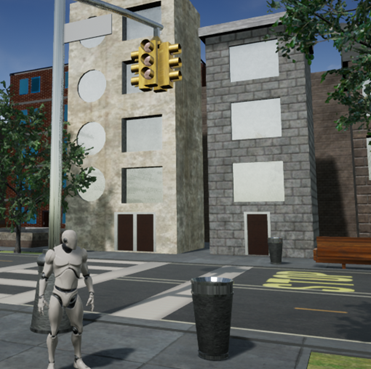 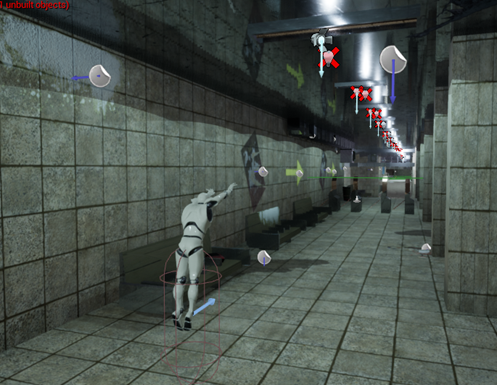 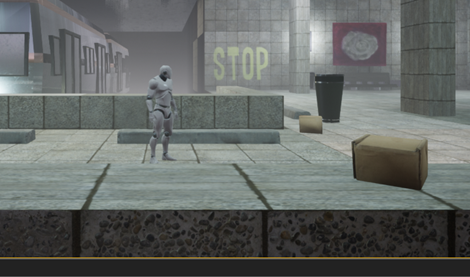 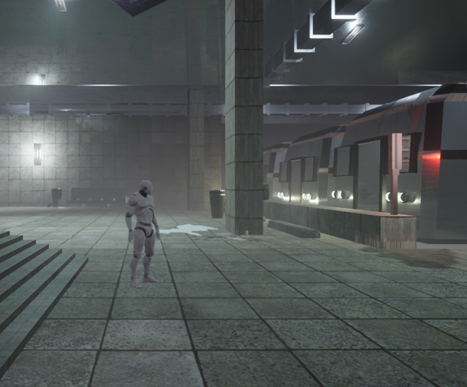 Dark Tunnel Level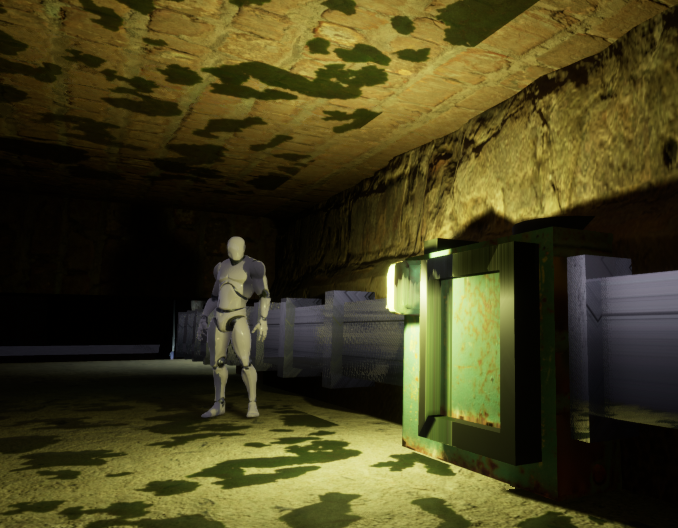 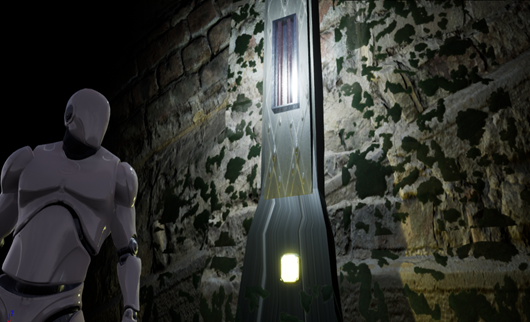 Movement/Jumping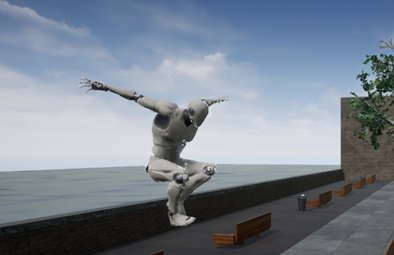 